Publicado en Murcia el 21/01/2021 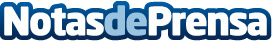 Alma Secret aumenta un 200% sus ventas en 2020Alma Secret, empresa española especializada en cosmética natural, ha crecido más de un 200% durante el año de la pandemia. Solo este año la marca española ha lanzado 12 nuevos productos y abierto mercado en PortugalDatos de contacto:Lorena AlonsoiPunto Comunicación645115804Nota de prensa publicada en: https://www.notasdeprensa.es/alma-secret-aumenta-un-200-sus-ventas-en-2020_1 Categorias: Nacional Industria Farmacéutica Finanzas Moda Marketing Murcia Emprendedores E-Commerce Consumo Belleza http://www.notasdeprensa.es